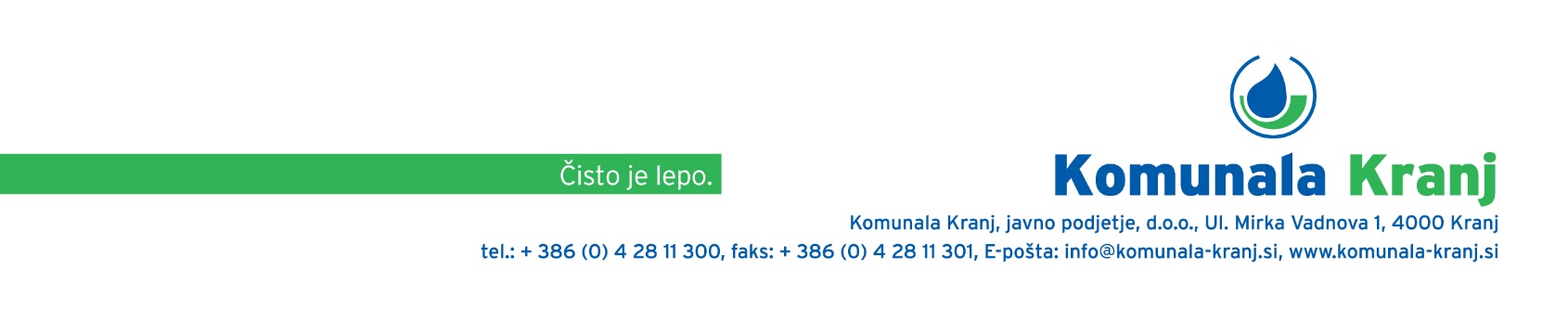 Naročilo odvoza kosovnih odpadkov iz gospodinjstev - za brezplačni odvoz do 2 m³Podatki označeni z zvezdico (*), so obvezni.Datum:Podpis: